Экскурсионный тур 4 дня / без  ночных переездов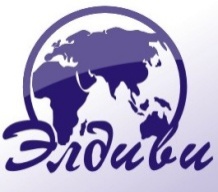 Продолжительность: 4 дня / без ночных переездовДаты тура: 20.09.2018, 29.09.2018Транспорт: автобус еврокласса, паром IsabelleПроживание: отель A1*** в Риге. Размещение в 2-3-х местных уютных номерах с удобствами (душ, WC), телевизор, телефон. Каюты класса «В». Каюта без окна на 2-4 человек (7м²). В двухместных каютах 2 кровати, в 4-х – 2 двухэтажные кровати. В каюте имеются телевизор, шкаф, туалет, душ, полотенца и постельное бельеПитание: завтрак – шведский столПРОГРАММА ТУРА:В стоимость тура входит: проезд автобусом еврокласса, 1 ночлег в Риге, 1 завтрак «шведский стол», ночлег на пароме, экскурсионная программа в Риге, Стокгольме (без входных билетов), услуги сопровождающего по всему маршруту.В стоимость тура не входит: консульский сбор – €60 + €5  услуги банка за перечисление, школьникам и студентам дневной формы обучения до 24 лет - €35 (возможность многократной визы по усмотрению консула, виза открывается в латвийском посольстве), питание на пароме: завтраки шведский стол: взрослые - €11, дети 12-17 лет - €6,5, дети 6-11 лет - €4,5; ужины шведский стол на пароме: взрослые - €33, дети 12-17 лет - €15,5, дети 6-11 лет - €10,5, входные билеты, медицинская страховка (€3, оплата в бел. руб.). Для проведения экскурсий будет предложено пользование наушниками (стоимость на 1 экскурсионный день - €2 на человека).1 деньВыезд из Минска в 07.00. Транзит по территории Литвы, Латвии. Прибытие в Ригу. Заселение в отель. Свободное время в городе. Возможно посещение торгового центра "Galleria Center Riga" в центре города. Ночлег в отеле.2 деньЗавтрак «шведский стол». Выселение из отеля. Обзорная экскурсия по городу: Домский собор, Костел Св. Петра, Шведские ворота, Пороховая башня, Дом «Черноголовых», Большая и Малая Гильдии, Ратушная площадь, средневековые жилые дома «Три брата», «Кошкин Дом». Свободное время. Регистрация на паром в 16.10. Отправление парома в Стокгольм в 17.30. Информационная встреча с руководителем группы на палубе корабля. На пароме можно покушать в одном из нескольких ресторанов с различным меню или заказать ужин «шведский стол», в магазинах хороший выбор сувениров и подарков. Детей ждёт детская комната с морем шариков. Каждый вечер в просторном шоу-баре Starlight Palace идёт развлекательная шоу программа. Ночлег на пароме в  каютах.3 деньЗавтрак «шведский стол». Прибытие в Стокгольм. Обзорная экскурсия по городу: Королевский драмтеатр, Дворец культуры (где вручают Нобелевские премии), купеческая и королевская части Старого города, Старая площадь, памятник Бернадоту, Королевский Дворец + смена караула, Ратуша.В свободное время предлагаем посетить музейный остров Дьюргорден: музея одного корабля Васса. Все желающее могут посетить самую большую подземную галерею в мире – Стокгольмское метро! Мы предлагаем вам прокатиться с ветерком по самым интересным станциям Стокгольма и сделать незабываемые фото!В 16.20 регистрация на паром и отправление в Ригу в 17.30. По желанию ужин «шведский стол». На пароме можно посмотреть выступления артистов, посетить караоке, бары и рестораны, прогуляться по пешеходной палубе, а также расслабиться в спа-комплексе. Ночлег в каютах на пароме.4 деньЗавтрак «шведский стол». Прибытие в Ригу. Переезд в Вильнюс.  Обзорная экскурсия по городу: Кафедральная площадь, готический ансамбль костёлов Св. Анны и бернардинцев, Ратушная площадь, костёл Св. Петра и Павла и многое другое. Или посещение самого крупного торгово-развлекательного центра в Прибалтике - «Акрополис».Выезд в Минск в 18:00. Транзит по территории Литвы и Беларуси. Прибытие в Минск в 23.00 поздним вечером. Стоимость тура:4-х местная3-х местная2-х местнаяСтоимость тура:120€+45 руб.130€+45 руб.145€+ 45 руб.